ПОСТАНОВЛЕНИЕот  « 16 »  июля    2021 года                                                                                                             №  358пос.КизнерО  продаже недвижимого имущества на  аукционе в электронной форме, открытом по  форме подачи предложений о ценеВо исполнение Прогнозного плана приватизации имущества, находящегося в собственности муниципального образования «Кизнерский район» на 2021-2023 годы, утвержденного решением Совета депутатов муниципального образования «Кизнерский район»    от 28.10.2020 № 26/07, в целях привлечения дополнительных средств в бюджет Кизнерского района и оптимизации муниципального имущества, находящегося в собственности муниципального образования «Кизнерский район», учитывая отчет об оценке от 23.06.2021г.       № 86/21 определения рыночной стоимости объекта недвижимости: здание банно-прачечного комбината № 2, площадь: 576,8 кв.м. и земельный участок, площадь 2169 кв.м., категория земель: земли населенных пунктов, разрешенное использование: для размещения здания банно-прачечного комбината, кадастровый номер участка 18:13:059136:66, по адресу: Удмуртская Республика, Кизнерский район, п.Кизнер, ул.Савина, 9в, в соответствии с положениями  ст.209, 215 Гражданского кодекса Российской Федерации, Федеральным законом   от 21.12.2001г. № 178-ФЗ «О приватизации государственного и муниципального имущества», постановлением Правительства  Российской Федерации  от 27.08.2012 г. № 860 «Об утверждении Положения об организации и проведении продажи государственного или муниципального имущества в электронной форме», Уставом муниципального образования «Кизнерский район», Администрация муниципального образования «Кизнерский район» ПОСТАНОВЛЯЕТ:Осуществить продажу на аукционе в электронной форме, открытом по форме подачи предложений о цене недвижимого имущества:- здание банно-прачечного комбината № 2, кадастровый номер 18:13:059136:128, назначение: нежилое, площадь: 576,8 кв.м. и земельный участок, площадь 2169 кв.м., категория земель: земли населенных пунктов, разрешенное использование: для размещения здания банно-прачечного комбината, кадастровый номер участка 18:13:059136:66, по адресу: Удмуртская Республика, Кизнерский район, п.Кизнер, ул.Савина, 9в.2. Создать комиссию по проведению аукциона в следующем составе:председатель комиссии:- Горбунов П.Б. - заместитель главы Администрации муниципального образования  «Кизнерский район»;заместитель председателя комиссии: - Плотникова С.И. – начальник Управления имущественных и земельных отношений Администрации муниципального образования  «Кизнерский район»;секретарь комиссии: - Писковая Н.Г. –  начальник сектора по управлению и распоряжению муниципальным имуществом Управления имущественных и земельных отношений Администрации муниципального образования  «Кизнерский район»;  члены комиссии:- Куликова Н.Л. – начальник отдела по управлению и распоряжению земельными ресурсами Управления имущественных и земельных отношений Администрации муниципального образования  «Кизнерский район»;- Овсянников А.С. – начальник правового отдела аппарата Главы муниципального образования, районного Совета депутатов и Администрации района.3. Установить первоначальную цену продажи имущества в размере:430 000,00 (Четыреста тридцать тысяч рублей 00 копеек).4. Установить шаг аукциона – 5% от первоначальной цены продажи имущества:21 500,00 руб. (Двадцать одна тысяча пятьсот рублей копеек).   4. Определить срок начала и окончания приема заявок: с 20.07.2021г. по 20.08.2021г. 5. Установить дату определения участников аукциона – 24.08.2021г. 6. Определить дату проведения аукциона -  26.08.2021г. в 09-00 часов (по московском времени).7. Утвердить содержание информационного сообщения (приложение 1). 8. Утвердить форму заявки для участия в аукционе по продаже муниципального имущества (приложение 2).9. По совершении сделки купли-продажи исключить проданный объект из реестра объектов муниципального имущества муниципального образования «Кизнерский район».10. Контроль за исполнением настоящего постановления возложить на заместителя главы Администрации муниципального образования «Кизнерский район» Горбунова П.Б.Первый заместитель главы Администрациимуниципального образования«Кизнерский район»                                                                                                          А.А.ЧернышевПриложение 1к постановлению Администрации муниципального образования  «Кизнерский район» от 16.07.2021г. № 358                    Информационное сообщение о  продаже недвижимого имущества на  аукционе в электронной форме, открытом по  форме подачи предложений о ценеПриложение 2к постановлению Администрации муниципального образования  «Кизнерский район» от 16.07.2021г. № 358Продавцу: Администрация муниципального образования							         «Кизнерский район»ЗАЯВКАна участие на аукционе в электронной форме по продаже имущества, находящегосяв собственности муниципального образования «Кизнерский район» Претендент___________________________________________________________________________                               (Ф.И.О. для физического лица или ИП, наименование для юридического лица                                                  с указанием организационно-правовой формы)в лице ___________________________________________________________________,                                    (Ф.И.О.)действующий на основании <1> _____________________________________________,                                                                                   (устав, положение и т.д.)принял решение об участии в аукционе по продаже имущества (лота):Дата аукциона: ______________________, N лота __________________________ Наименование имущества (лота): ____________________________________________________ Адрес (местонахождение) имущества (лота): ___________________________________________  _______________________________________________________________________ Количество выставленных на продажу акций (номинальная стоимость доли в уставном капитале): ________________________________________________________________ Процент уставного капитала (если указан в информационном  сообщении): _____________________    --------------------------------    <1> Заполняется при подаче заявки юридическим лицом.    <2> Заполняется при подаче заявки лицом, действующим по доверенности.и обязуется обеспечить поступление задатка в размере _________________ руб.                                                      (сумма прописью)в сроки и в порядке,  установленные в информационном сообщении на указанныйлот.1. Претендент обязуется:1.1. Соблюдать условия аукциона, проводимого в электронной форме, содержащиеся в информационном сообщении о проведении аукциона, размещенном на электронной площадке, официальном сайте в сети "Интернет" для размещения информации о приватизации объектов, находящихся в собственности муниципального образования «Кизнерский район» (mykizner.ru), официальном сайте Российской Федерации в сети "Интернет" для размещения информации о проведении торгов (www.torgi.gov.ru), а также порядок проведения аукциона, установленный Положением об организации и проведении продажи государственного и муниципального имущества в электронной форме, утвержденным постановлением Правительства Российской Федерации от 27 августа 2012 года N 860.1.2. В случае признания победителем аукциона заключить с Продавцом договор купли-продажи не позднее пяти рабочих дней со дня подведения итогов аукциона в соответствии с порядком и требованиями, установленными в информационном сообщении и договоре купли-продажи.1.3. Произвести оплату стоимости имущества, установленной по результатам аукциона, в сроки и на счет, установленные договором купли-продажи.2. Задаток победителя аукциона засчитывается в счет оплаты приобретаемого имущества (лота).3. Претендент извещен о том, что он вправе отозвать заявку в порядке и в сроки, установленные в информационном сообщении.4. Ответственность за достоверность представленных документов и информации несет Претендент.5. Претендент подтверждает, что соответствует требованиям, установленным статьей 5 Федерального закона от 21 декабря 2001 года N 178-ФЗ "О приватизации государственного и муниципального имущества" (далее - Закон), и не является:государственным, муниципальным унитарным предприятием, государственным, муниципальным учреждением;юридическим лицом, в уставном капитале которого доля Российской Федерации, субъектов Российской Федерации и муниципальных образований превышает 25 процентов, кроме случаев, предусмотренных статьей 25 Закона;юридическим лицом, местом регистрации которого является государство или территория, включенные в утверждаемый Министерством финансов Российской Федерации перечень государств и территорий, предоставляющих льготный налоговый режим налогообложения и (или) не предусматривающих раскрытия и предоставления информации при проведении финансовых операций (офшорные зоны), и которые не осуществляют раскрытие и предоставление информации о своих выгодоприобретателях, бенефициарных владельцах и контролирующих лицах в порядке, установленном Правительством Российской Федерации.6. Претендент подтверждает, что на дату подписания настоящей заявки ознакомлен с порядком проведения аукциона, порядком внесения задатка, информационным сообщением и проектом договора купли-продажи.7. В соответствии с Федеральным законом от 27 июля 2006 года N 152-ФЗ "О персональных данных", подавая заявку, Претендент дает согласие на обработку персональных данных, указанных в представленных документах и информации в связи с участием в аукционе.Платежные реквизиты Претендента:___________________________________________________________________________(Ф.И.О. для физического лица или ИП, наименование для юридического лицас указанием организационно-правовой формы)___________________________________________________________________________(наименование банка, в котором у Претендента открыт счет; название города,где находится банк)Я, ___________________________________________________________________________выражаю согласие на обработку моих персональных данных в Администрации муниципального образования «Кизнерский район». Разрешаю мои персональные данные включать в протокол рассмотрения заявок на участие в аукционе по продаже объектов муниципальной собственности, в протокол аукциона по продаже объектов муниципальной собственности, в сети Интернет при условии соблюдения конфиденциальности данных.Подпись Претендента(его полномочного представителя) _______________ (____________________) "__" ___________ 20__ г.   М.П. (при наличии)Администрациямуниципального образования «Кизнерский район» «Кизнер ёрос» муниципал кылдытэтлэн Администрациез1Продавец муниципального имущества: Администрация муниципального образования  «Кизнерский район» (далее - Администрация).Место нахождения: УР, Кизнерский район, п.Кизнер, ул. Красная, д.16Почтовый адрес: 427710, УР, Кизнерский район, п.Кизнер, ул. Красная, д.16Адрес электронной почты: e-mail: kizner-adm@udm.netНомер факса:  8(34154) 3-14-98Номер контактного телефона, контактное лицо: 8(34154) 3-15-91. Писковая Наталья Георгиевна2Продажа недвижимого имущества на аукционе в электронной форме, открытом по форме подачи предложений о цене, проводится в соответствии с Федеральным законом от 21.12.2001 г. №178-ФЗ «О приватизации государственного и муниципального имущества», постановлением Правительства Российской Федерации от 27.08.2012 № 860 «Об организации и проведении продажи государственного или муниципального имущества в электронной форме».Решение о проведении аукциона принято постановлением Администрации муниципального образования  «Кизнерский район» от  16.07.2021г. № 358.Форма продажи недвижимого имущества – аукцион в электронной форме, открытый по  форме подачи предложений о цене.3Оператор электронной площадки: АО «Агентство по государственному заказу Республики Татарстан» Место нахождения: 420021, Республика Татарстан, г.Казань, ул.Московская, 55. Телефон: (843)292-95-17 – Голованов Михаил Юрьевич, служба технической поддержки – (843) 212-24-25 4Адрес электронной площадки на которой будет проводиться аукцион в электронной форме: утвержденная распоряжением Правительства Российской Федерации от 04.12.2015 № 2488-р - Электронная площадка АО «Агентство по государственному заказу Республики Татарстан» - sale.zakazrf.ru.  5Наименование муниципального имущества (характеристика имущества):Лот №1 - здание банно-прачечного комбината № 2, кадастровый номер 18:13:059136:128, назначение: нежилое, площадь: 576,8 кв.м. и земельный участок, площадь 2169 кв.м., категория земель: земли населенных пунктов, разрешенное использование: для размещения здания банно-прачечного комбината, кадастровый номер участка 18:13:059136:66, по адресу: Удмуртская Республика, Кизнерский район, п.Кизнер, ул.Савина, 9в.       Начальная цена продажи имущества – 430 000,00 руб., (без НДС),  в том числе стоимость земельного участка – 167 000,00 руб. (без НДС), установить шаг аукциона в размере - 5 % от начальной цены продажи – 21 500,00 руб. Размер задатка составляет 20% от начальной цены продажи – 86 000,00 руб.Начальная цена объекта муниципального имущества установлена Администрацией муниципального образования  «Кизнерский район» на основании отчёта об оценке № 86/21 от 23.06.2021г., выполненного ООО «Экспертное бюро г.Ижевска».Обременения: отсутствуют.6Сведения обо всех предыдущих торгах по продаже имущества, объявленных в течение года, предшествующего его продаже, и об итогах торгов по продаже такого имущества:  торги не проводились7Требование о внесении задатка. Для участия в открытом аукционе претендент перечисляет задаток не позднее даты окончания срока представления заявок на участие в аукционе, а именно не позднее 20.08.2021г. на счет продавца до момента определения участника аукциона на следующие реквизиты: ИНН 1813000930 КПП 183901001УФК ПО УДМУРТСКОЙ РЕСПУБЛИКЕ (Администрация МО «Кизнерский район» л/с 05133004520)ОТДЕЛЕНИЕ – НБ УДМУРТСКАЯ РЕСПУБЛИКА БАНКА РОССИИ//УФК по Удмуртской Республике г.ИжевскРасчетный счет: 03232643946260001300БИК 019401100Кор.счет: 40102810545370000081КБК 47300000000000000130ОКТМО 94626000Назначение платежа: задаток за участие в аукционе по продаже муниципального имущества(указывается наименование, адрес имущества, номер лота).Факт оплаты задатка подтверждается продавцом выпиской со своего счета. В случае возврата задатка - задаток возвращается на тот счет, с которого было осуществлено перечисление. Данное сообщение является публичной офертой для заключения договора о задатке в соответствии со ст. 437 ГК РФ, а подача  претендентом заявки и перечисление задатка являются акцептом такой оферты, после чего договор о задатке считается заключенным в письменной форме. 8Дата, время и порядок регистрации претендентов на участие в аукционе на Электронной площадке:Для получения возможности участия в торгах на площадке sale.zakazrf.ru, пользователь должен пройти процедуру аккредитации на электронной площадке. Инструкция  по аккредитации размещена в разделе «Документы» см. «Инструкция по регистрации организации».    Инструкция  по участию в аукционе размещена в разделе «Документы» см. «Инструкция участника».    Электронная площадка  функционирует круглосуточно.9Порядок, место, даты начала и окончания подачи заявок: Датой начала срока подачи заявок на участие в аукционе является день, следующий за днем размещения Информационного сообщения о проведении аукциона на официальном сайте Российской Федерации для размещения информации о проведении торгов www.torgi.gov.ru, на официальном сайте муниципального образования "Кизнерский район"  , на электронной площадке - sale.zakazrf.ru.Дата начала приема заявок: 20.07.2021г. с 8:00 часов (по московскому времени).Дата  окончания приема заявок: 20.08.2021 до 15 часов (по московскому времени).Для участия в продаже в электронной форме претенденты должны зарегистрироваться на  Электронной площадке - sale.zakazrf.ru. Порядок подачи заявки:Заявка подается путем заполнения ее электронной формы, размещенной в открытой для доступа неограниченного круга лиц части электронной площадки (далее - открытая часть электронной площадки), с приложением электронных образов документов. Одно лицо имеет право подать только одну заявку.При приеме заявок от претендентов организатор обеспечивает регистрацию заявок и прилагаемых к ним документов в журнале приема заявок. Каждой заявке присваивается номер с указанием даты и времени приема. В течение одного часа со времени поступления заявки организатор сообщает претенденту о ее поступлении путем направления уведомления с приложением электронных копий зарегистрированной заявки и прилагаемых к ней документов.Заявки с прилагаемыми к ним документами, поданные с нарушением установленного срока, на электронной площадке не регистрируются.Порядок отзыва заявки:Претендент вправе не позднее дня окончания приема заявок отозвать заявку путем направления уведомления об отзыве заявки на электронную площадку.Уведомление об отзыве заявки вместе с заявкой в течение одного часа поступает в "личный кабинет" продавца, о чем претенденту направляется соответствующее уведомление.Поступивший от претендента задаток подлежит возврату в течение 5 календарных дней со дня поступления уведомления об отзыве заявки. В случае отзыва претендентом заявки позднее дня окончания приема заявок задаток возвращается в порядке, установленном для претендентов, не допущенных к участию в продаже имущества.10Перечень представляемых участниками аукциона документов и требования к их оформлению:Для участия в продаже имущества на аукционе претенденты заполняют электронную форму заявки с приложением электронных документов в соответствии с перечнем:физические лица предъявляют документ, удостоверяющий личность, или копии всех его листов, согласие на обработку персональных данных, договор о задатке и копию платежного документа с отметкой банка об исполнении, подтверждающего внесение задатка. В случае подачи заявки представителем претендента, предъявляется им надлежащим образом оформленная доверенность, удостоверяющая полномочия представителя или нотариально заверенная копия такой доверенности. В случае, если доверенность на осуществление действий от имени претендента подписана лицом, уполномоченным руководителем юридического лица, заявка должна содержать также документ, подтверждающий полномочия этого лица для юридических лиц дополнительно: - заверенные копии учредительных документов;- документ, содержащий сведения о доле Российской Федерации, субъекта Российской Федерации или муниципального образования в уставном капитале юридического лица (реестр владельцев акций либо выписка из него или заверенное печатью юридического лица (при наличии печати ) и подписанное его руководителем письмо; - документ, который подтверждает полномочия руководителя юридического лица на осуществление действий от имени юридического лица (копия решения о назначении этого лица или о его избрании) и в соответствии с которым руководитель юридического лица обладает правом действовать от имени юридического лица без доверенности;Прилагаемые к Заявке документы подаются в электронном виде (должны быть отсканированы).11Ограничения участия в отдельных категорий лиц в приватизации: Покупателями государственного и муниципального имущества могут быть любые физические и юридические лица, за исключением:- государственных и муниципальных унитарных предприятий, государственных и муниципальных учреждений;- юридических лиц, в уставном капитале которых доля Российской Федерации, субъектов Российской Федерации и муниципальных образований превышает  25 процентов, кроме случаев, предусмотренных статьей 25 Федерального закона;- юридических лиц, местом регистрации которых является государство или территория, включенные в утверждаемый Министерством финансов Российской Федерации перечень государств и территорий, предоставляющих льготный налоговый режим налогообложения и (или) не предусматривающих раскрытия и предоставления информации при проведении финансовых операций (офшорные зоны), и которые не осуществляют раскрытие и предоставление информации о своих выгодоприобретателях, бенефициарных владельцах и контролирующих лицах в порядке, установленном Правительством Российской Федерации.12Порядок ознакомления покупателей с информацией: Ознакомиться с условиями договора купли-продажи, с бланками документов, необходимых для участия в аукционе и иную информацию по продаваемому имуществу  можно в рабочие дни с «20» июля 2021 г. по «20» августа 2021 г., кроме выходных и праздничных дней, с 8-00 до 15-00 час. (здесь и далее-время московское) с перерывом на обед с 11-00 до 12-00, по адресу: Удмуртская Республика, Кизнерский район, п.Кизнер, ул. Красная, д.16, тел.8(34154)3-15-91 сектор по управлению и распоряжению муниципальным имуществом, на официальном сайте муниципального образования "Кизнерский район"  , на официальном сайте Российской Федерации в сети «Интернет» для размещения информации о проведении торгов - www.torgi.gov.ru, на электронной площадке - sale.zakazrf.ru. По вопросам получения дополнительной информации о возможности участия в торгах на электронной площадке обращаться с понедельника по пятницу, с 8:30 до 16:00 по московскому времени в службу технической поддержки:              (843) 212-24-25,   sale@mail.zakazrf.ru.13Получение разъяснений размещенной информации: Любое лицо независимо от регистрации на электронной площадке вправе направить на электронный адрес оператора электронной площадки о разъяснении размещенной информации,  но не позднее 5 рабочих дней до окончания подачи заявок. В течение 2 рабочих дней со дня поступления запроса продавец предоставляет оператору электронной площадки для размещения в открытом доступе разъяснение с указанием предмета запроса, но без указания лица, от которого поступил запрос.14День определения участников и рассмотрение заявок на участие в аукционе: 24.08.2021 года.Не позднее следующего рабочего дня после дня подписания протокола о признании претендентов участниками всем претендентам, подавшим заявки, направляется уведомление о признании их участниками аукциона или об отказе в признании участниками аукциона с указанием оснований отказа. Информация о претендентах, не допущенных к участию в аукционе, размещается в открытой части электронной площадки, на официальном сайте Российской Федерации для размещения информации о проведении торгов www.torgi.gov.ru, на официальном сайте муниципального образования "Кизнерский район" - , на электронной площадке - sale.zakazrf.ru15Дата и время проведения аукциона в электронной форме:  « 26 » августа 2021 года в 09 часов 00 минут (время московское)Правила  проведения аукциона в электронной форме:Во время проведения процедуры аукциона оператор электронной площадки  обеспечивает доступ участников к закрытой части электронной площадки и возможность представления ими предложений о цене имущества.В течение одного часа со времени начала проведения процедуры аукциона участникам предлагается заявить о приобретении имущества по начальной цене. В случае если в течение указанного времени:а) поступило предложение о начальной цене имущества, то время для представления следующих предложений об увеличенной на "шаг аукциона" цене имущества продлевается на 10 минут со времени представления каждого следующего предложения. Если в течение 10 минут после представления последнего предложения о цене имущества следующее предложение не поступило, аукцион с помощью программно-аппаратных средств электронной площадки завершается;б) не поступило ни одного предложения о начальной цене имущества, то аукцион с помощью программно-аппаратных средств электронной площадки завершается. В этом случае временем окончания представления предложений о цене имущества является время завершения аукциона.16Порядок определения победителя: Победителем признается участник, предложивший наиболее высокую цену имущества.17Место и срок подведения итогов аукциона: Итоги аукциона подводятся путем оформления протокола об итогах аукциона в течение одного часа с момента получения электронного журнала, но не позднее рабочего дня, следующего за днем подведения итогов аукциона. По месту его проведения.Процедура аукциона считается завершенной со времени подписания продавцом протокола об итогах аукциона. Протокол об итогах аукциона удостоверяет право победителя на заключение договора купли-продажи имущества. В течение одного часа со времени подписания протокола об итогах аукциона победителю направляется уведомление о признании его победителем с приложением этого протокола. 18Возврат задатков участникам аукциона: Лицам, перечислившим задаток для участия в аукционе, денежные средства возвращаются в следующем порядке:а) участникам, за исключением победителя, - в течение 5 календарных дней со дня подведения итогов аукциона;б) претендентам, не допущенным к участию в продаже имущества, - в течение 5 календарных дней со дня подписания протокола о признании претендентов участниками аукциона.19Срок и условия заключения договора купли-продажи:В течении 5 рабочих дней со дня подведения итогов аукциона, с победителем аукциона заключается договор купли-продажи. Покупатель в течение десяти рабочих дней с даты заключения договора купли-продажи оплачивает стоимость имущества. Внесенный победителем задаток засчитывается в счет оплаты приобретаемого имущества.Реквизиты для оплаты имущества: Получатель: УФК по Удмуртской Республике (Администрация муниципального образования «Кизнерский район», л/с 04133004520)ОТДЕЛЕНИЕ-НБ УДМУРТСКАЯ РЕСПУБЛИКА БАНКА РОССИИ//УФК по Удмуртской Республике г.Ижевск ИНН 1813000930 КПП 183901001БИК 019401100Корреспондентский счет 40102810545370000081Расчетный счет: 03100643000000011300ОКТМО  94626000, код бюджетной классификации 47311402053050000410  в российской валюте. В соответствии с п. 3 ст. 161 Налогового кодекса РФ (в редакции Федерального закона от 26.11.2008 № 224-ФЗ «О внесении изменений в часть первую, часть вторую Налогового кодекса РФ и отдельные законодательные акты РФ» при реализации (передаче) на территории РФ муниципального имущества, не закрепленного за муниципальными предприятиями и учреждениями, составляющего муниципальную казну муниципального образования, налог на добавленную стоимость в бюджет уплачивают налоговые агенты - покупатели (получатели) указанного имущества, за исключением физических лиц, не являющихся индивидуальными предпринимателями. При уклонении или отказе победителя от заключения в установленный срок договора купли-продажи имущества результаты аукциона аннулируются продавцом, победитель утрачивает право на заключение указанного договора, задаток ему не возвращается.Ответственность покупателя в случае его отказа или уклонения от оплаты имущества в установленные сроки предусматривается в соответствии с законодательством Российской Федерации в договоре купли-продажи имущества, задаток ему не возвращается.20Претендент вправе не позднее дня окончания приема заявок отозвать заявку путем направления уведомления об отзыве заявки на электронную площадку. В случае отзыва претендентом заявки, уведомление об отзыве заявки вместе с заявкой в течение одного часа поступает в «личный кабинет» продавца, о чем претенденту направляется соответствующее уведомление. В этом случае задаток возвращается в срок не позднее чем пять дней со дня поступления  уведомления об отзыве заявки. Организатор аукциона вправе отказаться от проведения аукциона не позднее чем за три дня до даты окончания срока подачи заявок на участие в аукционе. Извещение об отказе от проведения аукциона размещается на электронной площадке - sale.zakazrf.ru, на официальном сайте Российской Федерации в сети «Интернет» для размещения информации о проведении торгов – www.torgi.gov.ru, официальном сайте муниципального образования "Кизнерский район"  , в течение одного дня с даты принятия решения об отказе от проведения аукциона.   21Дополнительные сведения:1. Документооборот между Претендентами, Участниками торгов, Продавцом и Организатором торгов осуществляется через электронную площадку в форме электронных документов либо электронных образов документов, заверенных электронной подписью лица, имеющего право действовать от имени Претендента, за исключением договора купли-продажи имущества, который заключается в простой письменной форме.2. Время создания, получения и отправки электронных документов на электронной площадке соответствует московскому времени, в котором функционирует электронная площадка.(заполняется физическим лицом, индивидуальным предпринимателем)                                                                           Паспортные данные: серия ____ N _______, дата выдачи "__" ___________ г.                                                                 кем выдан: _____________________________________________________________                                                      Адрес регистрации по месту жительства: _________________________________                                                            Адрес регистрации по месту пребывания: _________________________________                                                           Контактный телефон _____________________________________________________                                                      Дата регистрации в качестве индивидуального предпринимателя: "__" ___________ г.                                                                ОГРН индивидуального предпринимателя N _________________________________(заполняется юридическим лицом)                                                                                                                                        Адрес местонахождения: _________________________________________________                                                       Почтовый адрес: ________________________________________________________ Контактный телефон _____________________________________________________ ИНН N _________________________ ОГРН N _________________________________ Представитель Претендента <2> __________________________________________                                               (Ф.И.О.)                   действует на основании доверенности от "__" _________ 20__________ г. N ________ Паспортные данные представителя: серия ____ N __, дата выдачи "__" ____________ г.кем выдан: _____________________________________________________________ Адрес регистрации по месту жительства: _________________________________ Адрес регистрации по месту пребывания: _________________________________ Контактный телефон _____________________________________________________ИНН ПретендентаКПП Претендентар/с или (л/с)к/сИННБИККПП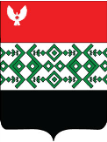 